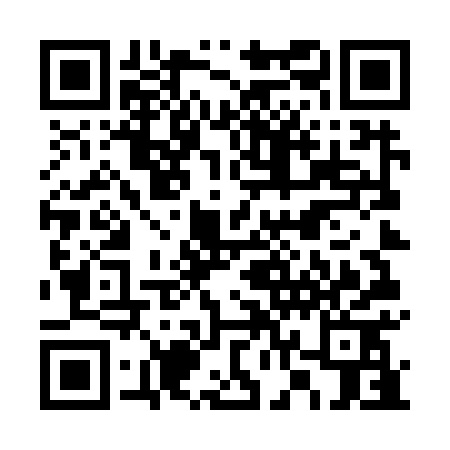 Prayer times for Povoa de Moscoso, PortugalMon 1 Apr 2024 - Tue 30 Apr 2024High Latitude Method: Angle Based RulePrayer Calculation Method: Muslim World LeagueAsar Calculation Method: HanafiPrayer times provided by https://www.salahtimes.comDateDayFajrSunriseDhuhrAsrMaghribIsha1Mon5:417:151:356:057:579:252Tue5:397:131:356:067:589:263Wed5:377:111:356:077:599:284Thu5:357:101:346:078:009:295Fri5:337:081:346:088:019:306Sat5:317:071:346:098:029:317Sun5:307:051:346:098:039:338Mon5:287:031:336:108:049:349Tue5:267:021:336:118:059:3510Wed5:247:001:336:118:069:3711Thu5:226:591:336:128:079:3812Fri5:206:571:326:138:089:3913Sat5:186:561:326:138:099:4114Sun5:166:541:326:148:109:4215Mon5:146:521:326:158:119:4316Tue5:136:511:316:158:129:4517Wed5:116:491:316:168:139:4618Thu5:096:481:316:168:149:4819Fri5:076:461:316:178:159:4920Sat5:056:451:306:188:169:5021Sun5:036:441:306:188:189:5222Mon5:016:421:306:198:199:5323Tue4:596:411:306:198:209:5524Wed4:586:391:306:208:219:5625Thu4:566:381:296:218:229:5826Fri4:546:371:296:218:239:5927Sat4:526:351:296:228:2410:0128Sun4:506:341:296:238:2510:0229Mon4:496:331:296:238:2610:0330Tue4:476:311:296:248:2710:05